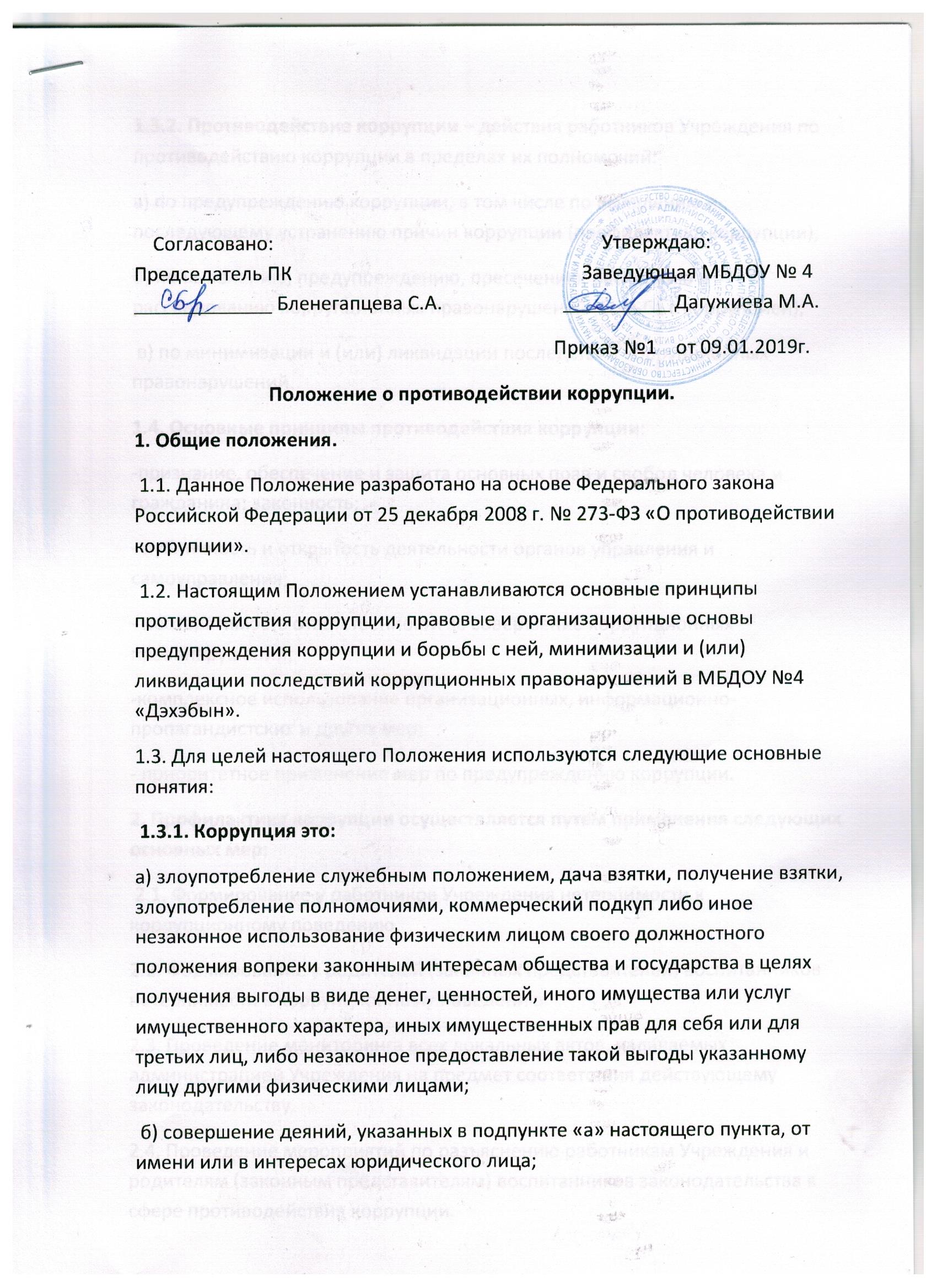  1.3.1. Коррупция это: а) злоупотребление служебным положением, дача взятки, получение взятки, злоупотребление полномочиями, коммерческий подкуп либо иное незаконное использование физическим лицом своего должностного положения вопреки законным интересам общества и государства в целях получения выгоды в виде денег, ценностей, иного имущества или услуг имущественного характера, иных имущественных прав для себя или для третьих лиц, либо незаконное предоставление такой выгоды указанному лицу другими физическими лицами; б) совершение деяний, указанных в подпункте «а» настоящего пункта, от имени или в интересах юридического лица;1.3.2. Противодействие коррупции – действия работников Учреждения по противодействию коррупции в пределах их полномочий: а) по предупреждению коррупции, в том числе по выявлению и последующему устранению причин коррупции (профилактика коррупции); б) по выявлению, предупреждению, пресечению, раскрытию и расследованию коррупционных правонарушений (борьба с коррупцией); в) по минимизации и (или) ликвидации последствий коррупционных правонарушений. 1.4. Основные принципы противодействия коррупции: -признание, обеспечение и защита основных прав и свобод человека и гражданина; законность;- публичность и открытость деятельности органов управления и самоуправления;- неотвратимость ответственности за совершение коррупционных правонарушений; -комплексное использование организационных, информационно-пропагандистских и других мер;- приоритетное применение мер по предупреждению коррупции.2. Профилактика коррупции осуществляется путем применения следующих основных мер: 2.1. Формирование у работников Учреждения нетерпимости к коррупционному поведению. 2.2. Формирование у родителей (законных представителей) воспитанников нетерпимости к коррупционному поведению. 2.3. Проведение мониторинга всех локальных актов, издаваемых администрацией Учреждения на предмет соответствия действующему законодательству. 2.4. Проведение мероприятий по разъяснению работникам Учреждения и родителям (законным представителям) воспитанников законодательства в сфере противодействия коррупции. 3. Основные направления по повышению эффективности противодействия коррупции. 3.1. Создание механизма взаимодействия органов управления с органами самоуправления, муниципальными и общественными комиссиями по вопросам противодействия коррупции, а также с гражданами и институтами гражданского общества.3.2. Принятие административных и иных мер, направленных на привлечение работников и родителей (законных представителей) воспитанников к более активному участию в противодействии коррупции, на формирование в коллективе и у родителей (законных представителей) воспитанников негативного отношения к коррупционному поведению. 3.3. Конкретизация полномочий педагогических, административных работников и вспомогательного персонала Учреждения, отраженных в должностных инструкциях. 3.4. Ознакомление под роспись работников Учреждения с «Положением о противодействии коррупции», «Кодексом этики и служебного поведения работников» и «Планом мероприятий по противодействию коррупции в Учреждении». 3.5. Создание условий для уведомления родителей (законных представителей) воспитанников, администрации Учреждения, работников обо всех случаях коррупционных действий в Учреждении. 4. Организационные основы противодействия коррупции. 4.1. Общее руководство мероприятиями, направленными на противодействие коррупции, осуществляют: работники администрации; должностное лицо, ответственное за профилактику коррупционных правонарушений в Учреждении. 4.2. Должностное лицо, ответственное за профилактику коррупционных правонарушений в Учреждении назначается приказом заведующего ежегодно. 4.3. Должностное лицо, ответственное за профилактику коррупционных правонарушений в Учреждении: -разрабатывает и формирует план работы на текущий учебный год; по вопросам, относящимся к своей компетенции, в установленном порядке запрашивает информацию; -взаимодействует с правоохранительными органами по реализации мер, направленных на предупреждение (профилактику) коррупции и на выявление субъектов коррупционных правонарушений;- контролирует деятельность администрации ДОУ в области противодействия коррупции;- информирует о результатах работы заведующего Учреждением; осуществляет противодействие коррупции в Учреждении в пределах своих полномочий;- реализует меры, направленные на профилактику коррупции; вырабатывает механизмы защиты от проникновения коррупции в Учреждении;    осуществляет антикоррупционную пропаганду и воспитание всех участников образовательного процесса в Учреждении;- осуществляет анализ обращений родителей (законных представителей) воспитанников, работников Учреждения о фактах коррупционных проявлений должностными лицами;- проводит проверки локальных актов Учреждения на соответствие действующему законодательству; проверяет выполнение работниками своих должностных обязанностей;- разрабатывает на основании проведенных проверок рекомендации, направленные на улучшение антикоррупционной деятельности в Учреждении; -организует работу по устранению негативных последствий коррупционных проявлений; выявляет причины коррупции, разрабатывает и направляет заведующему Учреждением рекомендации по устранению причин коррупции;- взаимодействует с органами самоуправления, муниципальными и общественными комиссиями по вопросам противодействия коррупции, а также с гражданами и институтами гражданского общества; -осуществляет противодействие коррупции в пределах своих полномочий: принимает заявления работников, родителей (законных представителей) воспитанников о фактах коррупционных проявлений должностными лицами. 5. Ответственность физических и юридических лиц за коррупционные правонарушения. 5.1. Все работники, родители (законные представители) воспитанников за совершение коррупционных правонарушений несут уголовную, административную, гражданско-правовую и дисциплинарную ответственность в соответствии с законодательством Российской Федерации. 5.2. Заведующий Учреждением, совершивший коррупционное правонарушение, по решению суда может быть лишен в соответствии с законодательством Российской Федерации права занимать определенные должности государственной и муниципальной службы. 5.3. В случае, если от имени или в интересах заведующего осуществляются организация, подготовка и совершение коррупционных правонарушений, к юридическому лицу могут быть применены меры ответственности в соответствии с законодательством Российской Федерации. 5.4. Применение за коррупционное правонарушение мер ответственности к юридическому лицу не освобождает от ответственности за данное коррупционное правонарушение виновное физическое лицо, равно как и привлечение к уголовной или иной ответственности за коррупционное правонарушение физического лица не освобождает от ответственности за данное коррупционное правонарушение юридическое лицо.